APPLICATION FORM – STIMULATORY FUNDS FOR INTERNATIONAL COLLABORATIONThe application concerns collaboration within	Coimbra Group	Matariki Network of Universities	SANORD	U4	The GuildContact details for the applicantName: Department: Email: 1. 1.	Summary of the activity that is to be funded, incl. dates. Enclose programme, invitation etc.2. 2.	Collaborative partners (name, position, university)3. 3.	Desired sum (must follow instructions for flat rate)4. 4.	Bank account information (specify the project account that the desired sum is to be transferred to)NOTE: The form must be signed by both the applicant and the head of department/equivalent (see next page).Signature, applicantName: _________________________________________________________________Date:_________________________________________________________________Signature:________________________________________________________________Signature (head of department/equivalent)The head of department must authorize, by signing:That the activity will be carried outThat co-financing of any costs not included in the flat rate is guaranteed by the departmentName: _________________________________________________________________Date:_________________________________________________________________Signature:________________________________________________________________Completed form to be sent via email to:Coimbra			anna.ledin@uadm.uu.seMatariki			torsten.blomkvist@uadm.uu.seSANORD			ulrica.ouline@uadm.uu.seU4				oskar.pettersson@uadm.uu.seThe Guild			anders.jonsson@uadm.uu.se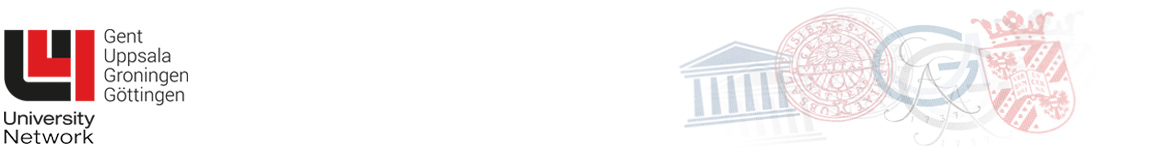 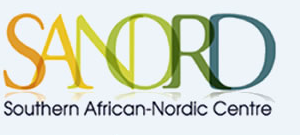 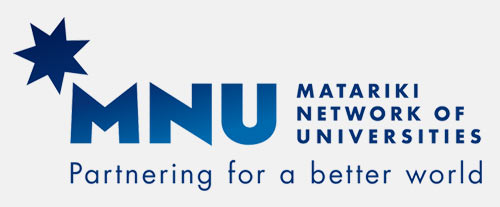 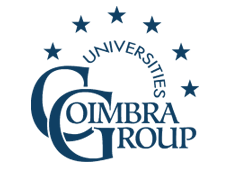 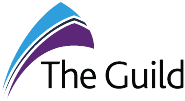 